                                                                                                            BASIN BÜLTENİ55. Uluslararası Antalya Film Festivali’ndeİbrahim Tatlıses’e ‘Onur Ödülü’Ünlü sanatçı İbrahim Tatlıses, 55. Uluslararası Antalya Film Festivali’nde ‘Onur Ödülü’ alacak. Cuma günü düzenlenecek törende ödülünü alacak olan İbrahim Tatlıses, 1977’de ‘Ayağında Kundura’ albümüyle müzik piyasasına, 1978’de albümüyle aynı adı taşıyan filmiyle sinemaya giriş yaptı. Seksenli yıllarda çıkardığı albümleriyle satış rakamları milyonları bulan Tatlıses'in müzik hayatındaki başarısı ve popülerliği kısa süre sonra kendisine sinemanın kapılarını açtı. Tatlıses, sinema kariyerinde 20 filme yönetmen, 3 filme senarist, 2 filme yapımcı ve 36 filme oyuncu olarak imza attı.Bilgi için:Havva Kızılırmak PR/ Dilek Şanlıdileksanli11@gmail.com 0535 312 94 62Havva Kızılırmak PR/ Cansu Kızılırmakkzlrmakcansu@gmail.com 0538 776 90 39Deniz Göktepe/Antalya Büyükşehir Belediyesi Basındenizgoktepe7@hotmail.com 0542 411 90 66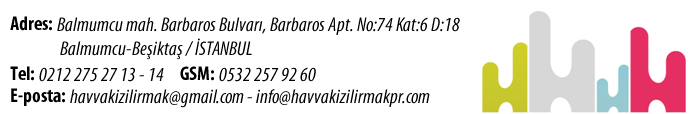 